Список творческих работ, поступивших на конкурс «Золотое кольцо России»I возрастная категория: 11 – 13 лет (2004-2006г/р.)II возрастная категория: 14 – 16 лет (2001-2003г/р.)III возрастная категория: 17 – 21 лет (1996-2000г/р.)Работы вне конкурсаI возрастная категория: 11 – 13 лет (2004-2006г/р.) – 109 работ II возрастная категория: 14 – 16 лет (2001-2003г/р.) – 77 работIII возрастная категория: 17 – 21 лет (1996-2000г/р.) – 35 работ Работы вне конкурса – 15  работВсего работ – 236 работ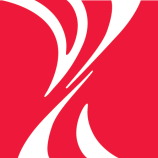 Негосударственное образовательное учреждениевысшего профессионального образования«Институт дизайна, прикладного искусства и гуманитарного образования»№ФИО участникаКласс,возрастНазвание работыМесто жительства1Варваркина Александра Евгеньевна2004 г/р.Наши известные уголки РоссииМБУ ДО «Аксубаевская ДШИ», пгт Аксубаево, Аксубаевский район, Республика Татарстан2Голбан Кристина2006 г/р.Сергиев ПосадМБОУ ДО ДШИ Бессоновского района, с. Бессоновка Пензенская область3Калимкина Динара2006 г/р.«Софийский собор» в НовгородеМБОУ ДО ДШИ Бессоновского района, с Бессоновка Пензенская область4Гольцман Ева Александровна12 летСуздаль.Экскурсия группы школьников по главным достопримечательностям                          Суздаля.  МБУ ДО Аскизская детская школа искусств, с.Аскиз,Республика Хакасия5Кочелакова Диана Михайловна11летСергиев Посад – Москва – ВладимирМБУ ДО Аскизская детская школа искусств, с.Аскиз,Республика Хакасия6Сысоева Алиса 13 лет«Свято – Введенский женский монастырь» (г.Иваново) бум., пастель, гуашь.МБУДО «Детская художественная школа № 4 имени А.И.Шундулиди»,Кемеровская область, г. Ленинск-Кузнецкий7Скороходова Анастасия 13 лет«Вечер в Ростове Великом» бум., пастельМБУДО «Детская художественная школа № 4 имени А.И.Шундулиди»,Кемеровская область, г. Ленинск-Кузнецкий8Израйлова Анна 13 лет«Успенский собор» (г.Ярославль) бум., гуашьМБУДО «Детская художественная школа № 4 имени А.И.Шундулиди»,Кемеровская область, г. Ленинск-Кузнецкий9Тузлаев Вячеслав13 лет«Ярославль. Светлый день» бум., соусМБУДО «Детская художественная школа № 4 имени А.И.Шундулиди»,Кемеровская область, г. Ленинск-Кузнецкий10Казанцева Зинаида12 лет«Церковь Воскресения на Дебре» бум., акрилМБУДО «Детская художественная школа № 4 имени А.И.Шундулиди»,Кемеровская область, г. Ленинск-Кузнецкий11Козловская Альбина13 лет«Суздаль» бум., акварельМБУДО «Детская художественная школа № 4 имени А.И.Шундулиди»,Кемеровская область, г. Ленинск-Кузнецкий12Асташкин Георгий11 лет«Моя любимая Москва!» бум., фломастерыМБУДО «Детская художественная школа № 4 имени А.И.Шундулиди»,Кемеровская область, г. Ленинск-Кузнецкий13Брагина Екатерина 12 лет Утренняя МоскваМБУДО «Детская художественная школа № 4 имени А.И.Шундулиди»,Кемеровская область, г. Ленинск-Кузнецкий14Тока Алена 12 летПо золотому кольцуМБУДО «Детская художественная школа № 4 имени А.И.Шундулиди»,Кемеровская область, г. Ленинск-Кузнецкий15Житнухина Екатерина11 летСуздаль. Никольская церковьМБУДО «Детская художественная школа № 4 имени А.И.Шундулиди»,Кемеровская область, г. Ленинск-Кузнецкий16Чеканова Виктория11 летПереяславль-Залесский. Монастырь Святого НиколаяМБУДО «Детская художественная школа № 4 имени А.И.Шундулиди»,Кемеровская область, г. Ленинск-Кузнецкий17Лощинина Алена11 летЯрославль. Успенский СоборМБУДО «Детская художественная школа № 4 имени А.И.Шундулиди»,Кемеровская область, г. Ленинск-Кузнецкий18Вовк ПолинаБурякова ДарьяЮлдашева СабинаЮлдашева ЖасминаХмелева Надежда13 лет 12 лет 12 лет 12 лет 13лет Панно «Золотое кольцо России»ГБОУ   СОШ № 535 Калининского района Санкт-Петербурга19Никитина Алена	12 лет Костромская СнегурочкаГБОУ   СОШ № 535 Калининского района Санкт-Петербурга20Иванченко Александра 11 летЯрославский театрГБОУ   СОШ № 535 Калининского района Санкт-Петербурга21Асеева Полина11 лет Кострома – колыбель Дома РомановыхГБОУ   СОШ № 535 Калининского района Санкт-Петербурга22Щербакова Юлия 2004 г/р.Церковь Иоанна Богослова под Ростовом ВеликимМБУ ДО ДШИ №3 г.Владивостока23Захарова Юлия2005 г/р.Рождественский Собор в СуздалеМБУ ДО «Хотынецкая детская школа искусств»,Орловская область24Гапонова Алина2005 г/р.ПлесМБУ ДО «Хотынецкая детская школа искусств»,Орловская область25Яцюк Евгения2005 г/р.СуздальМБУ ДО «Хотынецкая детская школа искусств»,Орловская область26Щербакова Анна2004 г/р.Лазаревская церковь в СуздалеМБУ ДО «Хотынецкая детская школа искусств»Орловская область27Турпанова Екатерина Алексеевна2005 г/р.«Успенский кафедральный собор в Ярославле»МАОУ ДО Турунтаевская ДШИ филиал на ст.Таловка,Республика Бурятия28Спиридонова Любомила2005 г/р.«Духовная  Русь»МАОУ ДО Турунтаевская ДШИ филиал на ст.Таловка,Республика Бурятия29Христафорова Лилия2005 г/р.«Храм Успения Пресвятой Богородицы (г.Ярославль)» (гуашь)МУДО «ДШИ №2» г.Балашова,Саратовская область30Гуськова Валерия2006 г/р.«Пожарная каланча» (Кострома)» (гуашь)МУДО «ДШИ №2» г.Балашова,Саратовская область31Сергутина Виктория Юрьевна2006 г/р.«Белокаменный кремль и князья Московские (Дмитрий Донской и Евдокия)»МБУ ДО «Брянская детская художественная школа», г.Брянск32Никишин Арсений Романович2005 г/р.«Сумерки»МБУ ДО «Брянская детская художественная школа», г.Брянск33Поддубная Анна Алексеевна2004 г/р.«Церковь Покрова на Нерли»МБУ ДО «Брянская детская художественная школа», г.Брянск34Лохман Елизавета2005 г/р.Золотое кольцо РоссииМКОУ СОШ №2 г.Россошь,Воронежская область35Высоцкая Екатерина2004 г/р.Церковь Покрова на НерлиМКОУ СОШ №2 г.Россошь,Воронежская область36Богонос Екатерина2004 г/р.Сергиев ПосадМКОУ СОШ №2 г.Россошь,Воронежская область37Родионова Ангелина2004 г/р.Дмитриевский Собор во ВладимиреМКОУ СОШ №2 г.Россошь,Воронежская область38Аносова Алина Игоревна2004 г/р.Золотое кольцо РоссииМКОУ СОШ №2 г.Россошь,Воронежская область39Козлова Ксения2004 г/р.Золотое кольцо РоссииМКОУ СОШ №2 г.Россошь,Воронежская область40Головченко Елизавета2005 г/р.ВладимирМКОУ СОШ №2 г.Россошь,Воронежская область41Макаров Никита2005 г/р.Покрова на НерлиДХШ №2 им. В.И.Сурикова.г. Липецк.42Олейник Антон2004 г/р.По Золотому кольцуДХШ №2 им. В.И.Сурикова.г. Липецк.43Соловьева Настя2004 г/р.ХрамыДХШ №2 им. В.И.Сурикова.г. Липецк.44Татаринова Вика2004 г/р.Вечерний городДХШ №2 им. В.И.Сурикова.г. Липецк.45Нечаева Дарья2004 г/р.УгличДХШ №2 им. В.И.Сурикова.г. Липецк.46Салий Елизавета2004 г/р.Ростов ВеликийДХШ №2 им. В.И.Сурикова.г. Липецк.47Одинцова Ксения2004 г/р.Покрова на НерлиДХШ №2 им. В.И.Сурикова48Коротких Роман2004 г/р.Дмитриевский Собор во ВладимиреДХШ №2 им. В.И.Сурикова.г. Липецк.49Кудряшова Милена2005 г/р.Федоровская церковь в ЯрославлеДШИ им.Б.А.Перевезенцева. г.ВичугаИвановская область50Ковалева Евгения2005 г/р.Старая КостромаДШИ им.Б.А.Перевезенцева. г.ВичугаИвановская область51Кузнецова Екатерина2005 г/р.Вид на СуздальДШИ им.Б.А.Перевезенцева. г.ВичугаИвановская область52Стрункина Анастасия2004 г/р.ОтражениеДШИ им.Б.А.Перевезенцева. г.ВичугаИвановская область53Тимофеева Беатриса2006 г/р.Храм Ильи Пророка МУ ДО «ДХШ» МОГО «Ухта».Коми Республика54Арнольд Юлия2006 г/р.Спасо-Преображенский собор. Ярославль МУ ДО «ДХШ» МОГО «Ухта».Коми Республика55Никитина Кристина2006 г/р.Храм Покрова на НерлиМУ ДО «ДХШ» МОГО «Ухта».Коми Республика56Болендер Марта2005 г/р.УгличМУ ДО «ДХШ» МОГО «Ухта».Коми Республика57Акимовская Дарья2004 г/р.Ярославль. Храм Ярославль Прелестный.МБУДО «ДШИ им.М.П.Максаковой»г.Астрахань58Акимовская Дарья2004 г/р.Сергиев ПосадМБУДО «ДШИ им.М.П.Максаковой»г.Астрахань59Жувагина Ангелина 2004 г/р.Ростовский КремльМБУДО «ДШИ им.М.П.Максаковой»г.Астрахань60Аскарова Лилия 2004 г/р.Суздаль. Собор Рождества Пресвятой БогородицыМБУДО «ДШИ им.М.П.Максаковой»г.Астрахань61Оборин Никита2004 г/р.Суздаль. Спасо-Преображенский соборМБУДО «ДШИ им.М.П.Максаковой»г.Астрахань62Кривоножкина Александра2005 г/р.Золотое кольцоМБУДО «ДШИ им.М.П.Максаковой»г.Астрахань63Рудобелец Константин2005 г/р.Суздаль. Покровский соборМБУДО «ДШИ им.М.П.Максаковой»г.Астрахань64Камнева Елизавета2005 г/р.Владимир. Дмитриевский соборМБУДО «ДШИ им.М.П.Максаковой»г.Астрахань65Жукова Ева12 летРостов. Стены древнего Кремля.МБУ ДО ДШИ г. Ростова66Евстафьев Николай11 летРостовский КремльМБУ ДО ДШИ г. Ростова67Беляк Елизавета12 летРостов. В центре городаМБУ ДО ДШИ г. Ростова68Карасева Арина11 летВид на Ростовский КремльМБУ ДО ДШИ г. Ростова69Кузнецова Ксения13 летРостов. Тихая улочкаМБУ ДО ДШИ г. Ростова70Лисица Глеб13 летРостов Великий«ДШИ №1 им.С.П.Прокофьева г.Владивосток»71Хижковий Софья12 летСпасо-Преображенский монастырь«ДШИ №1 им.С.П.Прокофьева г.Владивосток»72Карпович Маргарита11 летЦерковь Дмитрия-на-крови. УгличМБУ ДО «ДХШ №1 им.Л.А.Горды».Тюменская область, Ханты-Мансийский автономный округ – Югра, г.Сургут.73Федорова Ирина11 летЦерковь Спаса Всемилостивого. г. Кострома.МБУ ДО «ДХШ №1 им.Л.А.Горды».Тюменская область, Ханты-Мансийский автономный округ – Югра, г.Сургут.74Зарипова Диана11 летНоводевичий монастырь. Смоленский соборМБУ ДО «ДХШ №1 им.Л.А.Горды».Тюменская область, Ханты-Мансийский автономный округ – Югра, г.Сургут.75Андреева Мария11 летХрам Христа СпасителяМБУ ДО «ДХШ №1 им.Л.А.Горды».Тюменская область, Ханты-Мансийский автономный округ – Югра, г.Сургут.76Макарова Софья11 летСуздаль. Богородице-Рождественский соборМБУ ДО «ДХШ №1 им.Л.А.Горды».Тюменская область, Ханты-Мансийский автономный округ – Югра, г.Сургут.77Зябкина Анастасия11 летМосква. Новоспасский монастырьМБУ ДО «ДХШ №1 им.Л.А.Горды».Тюменская область, Ханты-Мансийский автономный округ – Югра, г.Сургут.78Головина Арина11 летСвято-Троицкая Сергиева ЛавраМБУ ДО «ДХШ №1 им.Л.А.Горды».Тюменская область, Ханты-Мансийский автономный округ – Югра, г.Сургут.79Сысоева Ирина2004 г/р.Золотые воротаМБУ ДО «ДШИ» г.Ессентуки80Золотарева Виктория2006 г/р.Белый храм над рекойМБУ ДО «ДШИ» г.Ессентуки81Хуртаева Ангелина2005 г/р.Рябиновый звонМБУ ДО «ДШИ» г.Ессентуки82Будаев Бальжинима2006 г/р.Золотое кольцо России – 50 летРМБУК «Ононская межпоселенческая Центральная библиотека», с. Новая Заря. Забайкальский край83Потапова Анастасия2004 г/р.Деревянное зодчество СуздалиХудожественная школа №1 Гжельского государственного университета84Федосеева София2005 г/р.Успенский собор Московского КремляХудожественная школа №1 Гжельского государственного университета85Калинина Диана2006 г/р.Ростовский КремльМБУ ДО ДШИ №1,г.Советская Гавань.Хабаровский край86Коченова Светлана2006 г/р.Ярославль ВеликийМБУ ДО ДШИ №1,г.Советская Гавань.Хабаровский край87Шипицына Анна2005 г/р.Богоявленско-Анастасиин монастырьМКОУ ДО «Уржумская ДШИ», г.Уржум.Кировская область88Лаптева Елизавета2005 г/р.Успенский собор во ВладимиреМКОУ ДО «Уржумская ДШИ», г.Уржум.Кировская область89Щербакова Юлия12 летЦерковь Иоанна Богослова под Ростовом ВеликимМБУ ДО ДШИ №3, г.Владивосток90Деменская Виктория2006 г/р.Храм на водеМКОУ СОШ № 24, г.Россошь91Злобина Екатерина2004 г/р.Храм на водеМКОУ СОШ № 24, г.Россошь92Пашкова Кристина2004 г/р.Храм Покрова на НерлиМБУ ДО ДШИ №4,г.Липецк93Коровина Ирина2005 г/р.Кремль. СуздальМБУ ДО ДШИ №4,г.Липецк94Савельева Елизавета2005 г/р.Рассвет на Красной площадиМБУ ДО ДШИ №4,г.Липецк95Бучнева Милослава2005 г/р.Ночной СуздальМБУ ДО ДШИ №4,г.Липецк96Глазунова Анастасия2005 г/р.Храм ПокроваМБУ ДО ДШИ №4,г.Липецк97Келлер Даниэль2005 г/р.Вид ЯрославляМБУ ДО ДШИ №4,г.Липецк98Алферьева Виктория2005 г/р.Улочка в ЯрославлеМБУ ДО ДШИ №4,г.Липецк99Салаватуллина Алина12 лет	Наши известные уголки РоссииМБУ ДО «Аксубаевская ДШИ», пгт. Аксубаево,Республика Татарстан100Пыхова Елизавета2004 г/р.Золотые ворота ВладимираМБУ ДО ДШИ №8п.КоношаАрхангельская область101Ярышева Яна2004 г/р.Суздаль. Рождественский соборМБУ ДО ДШИ №8п.КоношаАрхангельская область102Багутдинова Камилла13 летРостовский Кремль. Сергиев Посад.  МБОУ ДО ДШИ с.Бессоновка,Пензенская область103Букало Алена13 летКолокольняМБОУ ДО «Великоустюгская детская художественная школа»104Касаткина Екатерина12 летРостов Великий. Церковь Ионна Богослова на ИшнеМБОУ ДО «Великоустюгская детская художественная школа»105Маклакова Алина12 летРостов Великий. Спасо-Яковлевский монастырьМБОУ ДО «Великоустюгская детская художественная школа»106Попова Мария 2005 г/р.Церковь Покрова на НерлиМБОУ ДО «Великоустюгская детская художественная школа»107Коряковская Алена2005 г/р.Ротонда в ЯрославлеМБОУ ДО «Великоустюгская детская художественная школа»108Бушковская Полина2005 г/р.Ипатьевский монастырьМБОУ ДО «Великоустюгская детская художественная школа»109Балина Диана2005 г/р.Мой любимый город ПлесМБОУ ДО «Великоустюгская детская художественная школа»№ФИО участникаКласс,возрастНазвание работыМесто жительства1Кокшарова Наталья2003 г/р.«Мельница музея деревянного зодчества в г.Суздале» (гуашь)МБУДО «ДШИ №2» г.Балашова,Саратовская область2Дятлова Анна15 лет2002 г.«Лето в Суздале» бум., гуашь, акрилМБУДО «Детская художественная школа № 4 имени А.И.Шундулиди»,Кемеровская область, г. Ленинск-Кузнецкий3Жукова Елизавета15 лет2002 г.«Под солнцем золотым» бум., гуашьМБУДО «Детская художественная школа № 4 имени А.И.Шундулиди»,Кемеровская область, г. Ленинск-Кузнецкий4Марченко Кристина15 лет 2002 г.«Золотые купола России» бум., гуашь, акрилМБУДО «Детская художественная школа № 4 имени А.И.Шундулиди»,Кемеровская область, г. Ленинск-Кузнецкий5Кагарова Анна15 лет2002 г/р.«Белокаменное святилище Бориса и Глеба в Суздале» МБУДО «Детская художественная школа № 4 имени А.И.Шундулиди»,Кемеровская область, г. Ленинск-Кузнецкий6Полищук Ульяна 2003 г/р.Церковь Ильи Пророка в ЯрославлеМБУ ДО ДШИ №3 г. Владивостока7Ветрова Ирина2003 г/р.Покрова на НерлиМБУ ДО «Хотынецкая детская школа искусств»8Александров Григорий 2003 г/р.Ипатьевский мужской монастырь в КостромеМБУ ДО «Детская школа искусств п. Ува»Удмуртская Республика, п. Ува9Фирсов Максим2003 г/р.НовгородМКОУ СОШ №2 г.Россошь,Воронежская область10Белоконова Юлия2003 г/р.Церковь Петра и Павла. Сергиев Посад. МКОУ СОШ №2 г.Россошь,Воронежская область11Ростроса Тарас2003 г/р.Владимирские воротаМКОУ СОШ №2 г.Россошь,Воронежская область12Мальцева Елизавета2002 г/р.Ярославль. Церковь Михаила АрхангелаМБУ ДО ДХШ №2 им. В.И.Сурикова,г. Липецк.13Гончарова Алина2001 г/р.КостромаМБУ ДО ДХШ №2 им. В.И.Сурикова,г. Липецк.14Жиронкина Мария2003 г/р.СуздальДХШ №2 им. В.И.Сурикова,г. Липецк.15Жевнодей Ольга2003 г/р.Церковь Сорока мучеников СевастийскихМБОУ ДО ДШИ с.Бессоновка,Пензенская область16Пиглова Ольга2003 г/р.Сергиев Посад в г. МосквеМБОУ ДО ДШИ с.Бессоновка,Пензенская область17Кузнецова Юлия 2003 г/р.Успенский Собор в ПлесеДШИ г.Вичуга им.Б.А.Перевезенцева,Пензенская область18Белова Ирина2002 г/р.Воскресенская церковь в СуздалеДШИ г.Вичуга им.Б.А.Перевезенцева,Пензенская область19Саможенов Филипп2002 г/р.Золотому кольцу-50. Иваново.ДШИ г.Вичуга им.Б.А.Перевезенцева,Пензенская область20Прокопчук Валерия2002 г/р.По истокам древнерусской архитектурыМУ ДО «ДХШ» МОГО «Ухта»,Коми Республика21Соловьева Анна2001 г/р.Горицкий монастырьМУ ДО «ДХШ» МОГО «Ухта»,Коми Республика22Боярова Анастасия2001 г/р.Ростов ВеликийМУ ДО «ДХШ» МОГО «Ухта»,Коми Республика23Соломенникова Арина2001 г/р.Благословенная Русь. Ростов Великий.МБУДО «ДШИ им.М.П.Максаковой»г.Астрахань24Мартынова Елизавета2001 г/р.Золотое кольцо – золото РоссииМБУДО «ДШИ им.М.П.Максаковой»г.Астрахань25Бабий Елена2001 г/р.Углич. Благотворительсность в церкви Дмитрия на кровиМБУДО «ДШИ им.М.П.Максаковой»г.Астрахань26Галас Евгения2001 г/р.Закат над Рыбинским монастыремМБУДО «ДШИ им.М.П.Максаковой»г.Астрахань27Шпагина Евгения2002 г/р.В Суздале на этюдахМБУДО «ДШИ им.М.П.Максаковой»г.Астрахань28Грудцина Валерия2002 г/р.Суздаль – очарование Древней РусиМБУДО «ДШИ им.М.П.Максаковой»г.Астрахань29Горбунова Светлана2003 г/р.Молодые художники в Суздальском КремлеМБУДО «ДШИ им.М.П.Максаковой»г.Астрахань30Горина Александра2003 г/р.Медовая КостромаМБУДО «ДШИ им.М.П.Максаковой»г.Астрахань31Горина Александра2003 г/р.ПлесМБУДО «ДШИ им.М.П.Максаковой»г.Астрахань32Конькова Мария2003 г/р.Москва златоглаваяМБУДО «ДШИ им.М.П.Максаковой»г.Астрахань33Сабельникова Дарья2003 г/р.Кострома. Божественное вдохновение у Троицкого собораМБУДО «ДШИ им.М.П.Максаковой»г.Астрахань34Бусарева Ираида14 летРостов. Святые ворота Соборной площадиМБУ ДО ДШИ г. Ростова35Лебедева Елизавета14 летРостовская гимназия им.А.Л.КекинаМБУ ДО ДШИ г. Ростова36Никоноров Максим14 летРостов. Весна. Крепостные стеныМБУ ДО ДШИ г. Ростова37Касаурова Арина13 летОсень в РостовеМБУ ДО ДШИ г. Ростова38Коткова София13 летРостов. Церковь Спаса на сеняхМБУ ДО ДШИ г. Ростова40Козина Екатерина13 летРостов. Домики на ПодозеркеМБУ ДО ДШИ г. Ростова41Дзык Мария14 летПленэр в РостовеМБУ ДО ДШИ г. Ростова42Баскакова Валерия14 летРостов. ПейзажМБУ ДО ДШИ г. Ростова43Лесик Михаил16 летПраздник у церкви Святого Иоанна«ДШИ №1 им.С.П.Прокофьева г.Владивосток»44Моисеева Анна14 летПленэр в Ростове Великом«ДШИ №1 им.С.П.Прокофьева г.Владивосток»45Соловьева Анастасия14 летЭкскурсия по Суздалю«ДШИ №1 им.С.П.Прокофьева г.Владивосток»46Ушакова Лилия14 летВоскресный выход«ДШИ №1 им.С.П.Прокофьева г.Владивосток»47Круглова Екатерина14 летЯрославль. Церковь Ильи Пророка. Крестный ход«ДШИ №1 им.С.П.Прокофьева г.Владивосток»48Багутдинова Камилла2003 г/р.Ростовский кремль, Сергиев ПосадМБОУ ДО ДШИ Бессоновского района, с. Бессоновка Пензенская область 49Жевнодей Ольга2003 г/р.Церковь Сорока мучеников СевастийскихМБОУ ДО ДШИ Бессоновского района, с. Бессоновка Пензенская область50Пиглова Ольга2003 г/р.«Сергиев Посад» в МосквеМБОУ ДО ДШИ Бессоновского района, с. Бессоновка Пензенская область51Плешивцева Полина14 лет«Собор Рождества Богородицы в Суздале» бум., смешанная техникаМБУДО «Детская художественная школа № 4 имени А.И.Шундулиди»,Кемеровская область, г. Ленинск-Кузнецкий52Широкова Юлия 14 лет«Суздаль. У колодца» бум., сепияМБУДО «Детская художественная школа № 4 имени А.И.Шундулиди»,Кемеровская область, г. Ленинск-Кузнецкий53Михайлова Екатерина 14 лет«Спасо- Ефримиевский монастырь в Суздале» бум., гуашьМБУДО «Детская художественная школа № 4 имени А.И.Шундулиди»,Кемеровская область, г. Ленинск-Кузнецкий54Мельникова Яна2003 г/р.Свято-Троицкий Ипатьевский монастырьМБУ ДО «ДШИ» г.Ессентуки55Панченко Полина2002 г/р.Церковь ДмитрияМБУ ДО «ДШИ» г.Ессентуки56Мальцева Луиза2003 г/р.Плещеево озероМБУ ДО «ДШИ» г.Ессентуки57Михайлов Максим2001 г/р.Кафедральный соборРМБУК «Ононская межпоселенческая Центральная библиотека», с. Нижний Цасучей58Персидских Полина2003 г/р.Без единого гвоздяХудожественная школа №1 Гжельского государственного университета59Банникова Анастасия2003 г/р.Парк им. Революции в ИвановоМБУ ДО ДШИ №1,г.Советская Гавань60Шишкова Анна2002 г/р.Четырехдесятская церковь в Переяславле-ЗалесскомМБУ ДО ДШИ №1,г.Советская Гавань61Полищук Ульяна2003 г/р.Церковь Ильи Пророка в ЯрославлеМБУ ДО ДШИ №3, г.Владивосток62Ветрова Ирина2003 г/р.Покрова на НерлиМБУ ДО «Хотынецкая детская школа искусств», пгт.Хотынец63Соломахина Арина2001 г/р.Беседка ОстровскогоМБУ ДО ДШИ №4,г.Липецк64Захарченко Елизавета2002 г/р.Вечерний СуздальМБУ ДО ДШИ №4,г.Липецк65Кирсанова София2003 г/р.Закат над Московским КремлемМБУ ДО ДШИ №4,г.Липецк66Миронова Мария2002 г/р.Золотое кольцо – венец древнерусского зодчестваМБУ ДО ДШИ Всеволожского района пос. им.Морозова67 Андронова Анастасия2002 г/р.Золотое кольцо. ИвановоМБУ ДО ДШИ Всеволожского района пос. им.Морозова68Васильева Валерия2002 г/р.Муром. Благовещенский монастырь. Зимний вечерМБУ ДО ДШИ г.Радужный, Владимирская область69Юрина Елизавета2003 г/р.Ростовский кремльМБУ ДО ДШИ №8п.КоношаАрхангельская область70Швыряева Анастасия2003 г/р.Иваново. Храм в честь Богородицы «Всех скорбящих Радость»МБУ ДО ДШИ №8п.КоношаАрхангельская область71Лесникова Анна2003 г/р.Ярославль. Церковь Ильи ПророкаМБУ ДО ДШИ №8п.КоношаАрхангельская область72Молчанов Влад15 летУ стен монастыря. Подарок к ПасхеРощинская ДШИ, Ленинградская область, п. Первомайское Выборгский район 73Дулатова Даша14 летМастерская при храмеРощинская ДШИ, Ленинградская область, Выборгский район, п. Первомайское74Растегаева Виктория2000 г/р.Сергиев ПосадДХШ №2 им. В.И.Сурикова,г. Липецк75Канаева Алена16 летЖемчужины «Золотого кольца России»ДШИ г.Вичуга им.Б.А.Перевезенцева,Пензенская область76Романовская Маргарита16 летВоскресный день во ВладимиреМБУДО «ДШИ им.М.П.Максаковой»г.Астрахань77Студенцов Олег2002 г/р.Свято-Троицкая Сергиева ЛавраМБОУ ДО «Великоустюгская детская художественная школа»№ФИО участникаКласс,возрастНазвание работыМесто жительства1Кармацких Марина1999 г/р.Душа РоссииГАПОУ ТО «Тюменский техникум индустрии питания, коммерции и сервиса», г. Тюмень2Карпенкова Алена2000 г/р.Земляничное утроГАПОУ ТО «Тюменский техникум индустрии питания, коммерции и сервиса», г. Тюмень3Петрова Дарья Валерьевна2000 г/р.«Успенская Церковь» г. Суздаль	МАОУ ДО Турунтаевская ДШИ филиал на ст.Таловка4Колосовская Ирина1999 г/р.Дорога к церкви Ильи ПророкаГБПОУ КК «Краснодарский Краевой Колледж Культуры»,Краснодарский край,  ст. Северская 5Тишкина Виктория1998 г/р.«Золотое кольцо»ГБПОУ КК «Краснодарский Краевой Колледж Культуры»,Краснодарский край,  ст. Северская6Войтенко Юлия1998 г/р.«Кижи»(по мотивам русских лубочных картинок)ГБПОУ КК «Краснодарский Краевой Колледж Культуры»,Краснодарский край,  ст. Северская7Бабичева Мария 1996 г/р.« Сергиев Посад»ГБПОУ «Поволжский государственный колледж»,  г. Самара8Нечаева Евгения 19 лет«Золотому кольцу -50!»ГБПОУ ВО «Муромский педагогический колледж»9Степанян Ирина 19 лет«Замок Понизовкина»ГБПОУ ВО «Муромский педагогический колледж»10Турусова Наталья Владимировна18 лет«Замок Понизовкина»ГБПОУ ВО «Муромский педагогический колледж»13Гусева Екатерина1998 г/р.«Текстильные фабрики г. Иваново», «Текстильные фабрики г. Иваново-2»ГБПОУ ИО «Ивановское художественное училище им. М.И. Малютина»14Масленникова Дарья1998 г/р.«Вид на улицу. Иваново – мой любимый город.»,«Красная церковь. г.Иваново»ГБПОУ ИО «Ивановское художественное училище им. М.И. Малютина»15Карпова Вероника1998 г/р.«Старый железнодорожный вокзал г.Иваново», «Здание Большой Ивановской мануфактуры»ГБПОУ ИО «Ивановское художественное училище им. М.И. Малютина»16Демидова Анастасия1998 г/р.Свято-Введенский монастырь. г.ИвановоГБПОУ ИО «Ивановское художественное училище им. М.И. Малютина»17Пестенкова Марина1998 г/р.СуздальГБПОУ ИО «Ивановское художественное училище им. М.И. Малютина»18Жестарев Ярослав1998 г/р.Дом-Корабль. г.ИвановоГБПОУ ИО «Ивановское художественное училище им. М.И. Малютина»19Шульпина Ирина1998 г/р.ЗакатГБПОУ ИО «Ивановское художественное училище им. М.И. Малютина»20Баранова Елизавета1997 г/р.«Гаврилово-Посадский конезавод», «Щудровская палатка. г.Иваново»ГБПОУ ИО «Ивановское художественное училище им. М.И. Малютина»21Пелевина Екатерина1999 г/р.«В городе Иваново – мост невест», «Дом «Корабль». г.Иваново»ГБПОУ ИО «Ивановское художественное училище им. М.И. Малютина»22Азина Анастасия1998 г/р.«Октябрьский мост (Ярославль)», «Цаеты к 50-летию «Золотого кольца» России»ГБПОУ ИО «Ивановское художественное училище им. М.И. Малютина»23Носова Анастасия1999 г/р.Дом, в котором проживал революционер Ф.СамойловГБПОУ ИО «Ивановское художественное училище им. М.И. Малютина»24Гордеев Александр1997 г/р.«Междусобица. Владимирское княжество», «Пир князей русских» ГБПОУ ИО «Ивановское художественное училище им. М.И. Малютина»25Лысенко Мария1997 г/р.«Река Волга. г.Юрьевец», «Успенский Собор. г. Владимир»ГБПОУ ИО «Ивановское художественное училище им. М.И. Малютина»26Муравьева Ксения2000 г/р.«Весы на Шуйском рынке», «Колокольня Воскресенского собора. Г.Шуя»ГБПОУ ИО «Ивановское художественное училище им. М.И. Малютина»27Ермолова Алина1999 г/р.«Портрет Г.М.Голубева, П.Витовой с сыновьями», «Портрет А.Г.Бариновой»ГБПОУ ИО «Ивановское художественное училище им. М.И. Малютина»28Осипова Наталья1999 г/р.Иваново. НабережнаяГБПОУ ИО «Ивановское художественное училище им. М.И. Малютина»29Лысенко Юлия1997 г/р.«Иваново: круговорот истории», «Успенский собор. г.Иваново»ГБПОУ ИО «Ивановское художественное училище им. М.И. Малютина»30Комаринская Кристина1996 г/р.Грозовая КостромаГБПОУ ИО «Ивановское художественное училище им. М.И. Малютина»31Рязанова Диана16 лет2000«Церковь Рождества Иоанна Предтечи» бум., акварельМБУДО «Детская художественная школа № 4 имени А.И.Шундулиди»,Кемеровская область, г. Ленинск-Кузнецкий32Стрижак Егор2000 г/р.Свято-Воскресенский кафедральный собор г.ГороховецРМБУК «Ононская межпоселенческая Центральная библиотека», с. Нижний Цасучей.Забайкальский край 33Насретдинова Гульнара1999 г/р.Церковь Иоанна Предтечи в ТолковеРМБУК «Ононская межпоселенческая Центральная библиотека», с. Усть-Ималка.Забайкальский край34Какичева Александра2000 г/р.Покровский монастырь в МосквеМБУ ДО ДШИ №4,г.Липецк35Киселева Мария 20 летЗолотые купола ЯрославляГБУ КО ПОО «Технологический колледж» г.СоветскКалиниградская область№ФИО участникаКласс,возрастНазвание работыМесто жительства1Ивашкина Александра2009 г/р.Сергиев-Посад. «Троице-Сергиева Лавра»МБОУ ДО ДШИ Бессоновского района, с Бессоновка Пензенская область2Ивашкина Софья2009 г/р.г. Суздаль,  Владимирская  область река каменка Кремль- башня город- заповедник.МБОУ ДО ДШИ Бессоновского района, с Бессоновка Пензенская область3Кузьмина Полина2007 г/р.Колокольня Ивана ВеликогоМБОУ ДО ДШИ Бессоновского района, с Бессоновка Пензенская область4Большакова Алена2007 г/р.Петропавловский Собор в Петропавловской крепостиМБОУ ДО ДШИ Бессоновского района, с Бессоновка Пензенская область5Дюжева Екатерина2010 г/р.«Дмитриевский Собор» во ВладимиреМБОУ ДО ДШИ Бессоновского района, с Бессоновка Пензенская область6Салаватуллина Алина Айратовна2007 г/р.В библиотекеМБУ ДО «Аксубаевская ДШИ»  РТ,  пгт Аксубаево, Аксубаевский район, Республика Татарстан7Калашникова Диана 2007 г/р.   «Спасо-Преображенский собор Переславля-Залесского»МАОУ ДО Турунтаевская ДШИ филиал на ст.Таловка,Республика Бурятия8Фомина Галина 1995 г/р.«Золотое кольцо» в РоссииСуздальский филиал ФГБОУ ВО «Санкт-Петербургский институт культуры»9Пономарева Наташа2008 г/р.Церковь на НерлиДХШ №2 им. В.И.Сурикова,г.Липецк10Цеденов Доржи2008 г/р.Боголюбово г.ВладимирРМБУК «Ононская межпоселенческая Центральная библиотека», с. Новая Заря.  Забайкальский край11Дашиева Олеся2007 г/р.Спасо-Преображенский собор в Переяславле ЗалескомРМБУК «Ононская межпоселенческая Центральная библиотека», с. Новая Заря. Забайкальский край12Церенжапова Снежана2008 г/р.Церковь Покрова на НерлиРМБУК «Ононская межпоселенческая Центральная библиотека», с. Новая Заря, Чабанская стоянка. Забайкальский край 13Коченова Светлана10 летЯрославль ВеликийМБУ ДО «ДШИ №1», г.Советская Гавань14Шарыпова Алена2005г/р.Суздаль. Церковь Рисположенский монатсырьМБОУ ДО «Великоустюгская детская художественная школа»15Чебыкин Иван 2005г/р.Ипатьевский монастырь в КостромеМБОУ ДО «Великоустюгская детская художественная школа»